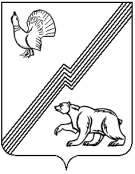 АДМИНИСТРАЦИЯ ГОРОДА ЮГОРСКАХанты-Мансийского автономного округа – Югры ПОСТАНОВЛЕНИЕот  24 декабря 2019 года 								        	         №_2788О внесении изменений в постановление администрации города Югорска от 31.10.2018 № 3010«О муниципальной программе города Югорска«Развитие физической культуры и спорта» В соответствии с постановлением администрации города Югорска от 01.11.2019 № 2359 «О модельной муниципальной программе города Югорска, порядке принятия решения                        о разработке муниципальных программ города Югорска, их формирования, утверждения                      и реализации в соответствии с национальными целями развития»:    1. Внести в постановление администрации города Югорска от 31.10.2018 № 3010                 «О муниципальной программе города Югорска «Развитие физической культуры и спорта»              (с изменениями от 15.11.2018 № 3155, от 07.02.2019 № 278, от 30.04.2019 № 895, от 10.10.2019 № 2200) следующие изменения:1.1. В преамбуле слова «от 18.10.2018 № 2876» заменить словами «от 01.11.2019                      № 2359».1.2. Приложение к постановлению изложить в новой редакции (приложение).2. Опубликовать постановление в официальном печатном издании города Югорска, разместить на официальном сайте органов местного самоуправления города Югорска                               и в государственной автоматизированной системе «Управление».3. Настоящее постановление вступает в силу после его официального опубликования,                   но не ранее 01.01.2020.4. Контроль за выполнением постановления возложить на заместителя главы города Югорска Т.И. Долгодворову.Глава города Югорска                                                                                                 А.В. БородкинПриложениек постановлениюадминистрации города Югорскаот   24 декабря 2019 года  №  2788Приложениек постановлениюадминистрации города Югорскаот   31 октября 2018 года  №  3010Муниципальная программа города Югорска «Развитие физической культуры и спорта»(далее – муниципальная программа)Паспорт муниципальной программыРаздел 1. О стимулировании инвестиционной и инновационной деятельности, развитие конкуренции и негосударственного сектора экономики  Муниципальной программой предусмотрены мероприятия по формированию благоприятной деловой среды и внедрению практик по работе с некоммерческими организациями в сфере физической культуры и спорта.Для реализации мероприятий программы привлечение негосударственных организаций (коммерческих и некоммерческих), в том числе социально ориентированных, будет осуществляться по следующим направлениям: государственная поддержка некоммерческих организаций, реализующих проекты в сфере массовой физической культуры; государственная поддержка юридических лиц, осуществляющих развитие игровых, приоритетных видов спорта.В городе с целью развития конкурентной среды осуществляется организационно - методическая и консультационная помощь субъектам малого и среднего предпринимательства, в том числе социально ориентированным некоммерческим организациям, планируется внедрение новых финансово - экономических механизмов, обеспечивающих негосударственным организациям доступ к бюджетному финансированию.Развитию конкуренции в городе Югорске способствует «Соглашение о сотрудничестве по реализации проекта «пилотной площадки» по разработке и апробации технологий поддержки негосударственных организаций, в том числе социально ориентированных некоммерческих организаций, социальных предпринимателей, оказывающих услуги в сфере физической культуры и спорта» от 14.12.2017 № 3, подписанное между Департаментом физической культуры и спорта Ханты – Мансийского автономного округа – Югры                              и Управлением социальной политики администрации города Югорска.Отдельные мероприятия муниципальной программы будут направлены на создание соответствующих условий для входа на рынок услуг по направлению физической культуры                и спорта негосударственных организаций.Реализация инвестиционных проектов муниципальной программой не предусмотрена.Раздел 2. Характеристика основных мероприятий муниципальной программыВ целях обеспечения комплексного решения задач муниципальной программы осуществляется реализация основных мероприятий муниципальной программы.На решение задачи 1 «Повышение мотивации всех возрастных категорий и социальных групп граждан к регулярным занятиям физической культурой и массовым спортом» будет направлено основное мероприятие 3:«Организация и проведение спортивно – массовых мероприятий в городе Югорске, участие спортсменов и сборных команд города Югорска в соревнованиях различного уровня».В муниципальной программе предусмотрено участие спортсменов города Югорска                   в составе сборных команд Ханты-Мансийского автономного округа-Югры и Уральского федерального округа для достижения высоких спортивных результатов. Организация и проведение региональных этапов, обеспечение участия в мероприятиях, связанных со сдачей нормативов Всероссийского физкультурно – спортивного комплекса «Готов к труду и обороне».Подготовка сборных команд города Югорска по различным видам спорта.Участие в соревнованиях различного уровня:- Первенства Ханты-Мансийского автономного округа-Югры;- Первенства Уральского Федерального округа;- Первенства города Югорска;- соревнования, посвященные праздничным датам.Подготовка сборных команд города по различным видам спорта и отправка на участие              в соревнованиях различного уровня, предоставление спортивных залов для тренировочного процесса, повышение квалификации тренерско-преподавательского состава. Привлечение лиц  с инвалидностью  к занятиям физической культурой и спортом.На реализацию задачи 2 «Создание для всех категорий и групп населения условий для занятий физической культурой и спортом, массовым спортом, в том числе повышение уровня обеспеченности населения объектами спорта и подготовка спортивного резерва» будут направлены следующие основные мероприятия:Основное мероприятие 1 «Обеспечение деятельности подведомственного учреждения по физической культуре и спорту».Управление социальной политики является главным распорядителем бюджетных средств и является учредителем муниципального бюджетного учреждения спортивная школа олимпийского резерва «Центр Югорского спорта», которому оно предоставляет субсидии на выполнение муниципального задания.В рамках мероприятия осуществляется обеспечение (финансирование) деятельности подведомственного учреждения (муниципальное бюджетное учреждение спортивная школа олимпийского резерва «Центр Югорского спорта»).Основное мероприятие 2 «Осуществление ввода в эксплуатацию физкультурно – спортивного комплекса с универсальным игровым залом».В рамках мероприятия предусмотрено:- оплата земельного налога физкультурно – спортивного комплекса с универсальным игровым залом;- осуществление расходов, связанных с выполнением работ по текущему ремонту;- расходы по выполнению работ по проведению текущей инвентаризации объекта.Основное мероприятие 5 «Укрепление материально – технической базы учреждений физической культуры и спорта».В рамках основного мероприятия, предусмотрено приобретение спортивного оборудования, инвентаря, экипировки для укрепления материально – технической базы учреждения, что будет способствовать достижению целевых показателей муниципальной программы.Основное мероприятие 7 «Участие в реализации регионального проекта «Спорт - норма жизни».Благодаря участию в мероприятиях регионального проекта будет увеличено количество граждан, систематически занимающихся физической культурой и спортом, вырастет количество населения города Югорска ведущее здоровый образ жизни.В соответствии с мероприятиями регионального проекта предусмотрено осуществление расходов по обеспечению физкультурно – спортивных организаций, осуществляющих подготовку спортивного резерва, спортивным оборудованием, экипировкой и инвентарем, медицинского сопровождения тренировочного процесса, проведения тренировочных сборов                и участия в соревнованиях.Для достижения задачи 3 «Создание условий для успешного выступления спортсменов города Югорска на официальных соревнованиях различного уровня» в городе Югорске и за его пределами будет реализовываться основное мероприятие 3 «Организация и проведение спортивно – массовых мероприятий в городе Югорске, участие спортсменов и сборных команд города Югорска в соревнованиях различного уровня».В муниципальной программе предусмотрено участие спортсменов города Югорска                       в составе сборных команд Ханты-Мансийского автономного округа-Югры и Уральского федерального округа для достижения высоких спортивных результатов. Организация и проведение региональных этапов, обеспечение участия в мероприятиях, связанных со сдачей нормативов Всероссийского физкультурно – спортивного комплекса «Готов к труду и обороне».Подготовка сборных команд города Югорска по различным видам спорта.Участие в соревнованиях различного уровня:- Первенства Ханты-Мансийского автономного округа-Югры;- Первенства Уральского Федерального округа;- Первенства города Югорска;- соревнования, посвященные праздничным датам.Подготовка сборных команд города по различным видам спорта и отправка на участие           в соревнованиях различного уровня, предоставление спортивных залов для тренировочного процесса, повышение квалификации тренерско-преподавательского состава. Привлечение лиц    с инвалидностью  к занятиям физической культурой и спортом.На выполнение задачи 4 «Популяризация спорта» будут направлены следующие основные мероприятия:Основное мероприятие 4 «Освещение мероприятий в сфере физической культуры                        и спорта среди населения в средствах массовой информации».Предусмотрено освещение мероприятий в сфере физической культуры и спорта среди населения в средствах массовой информации города Югорска о проводимых и проведенных спортивно - массовых мероприятий.Основное мероприятие 6 «Поддержка социально значимых некоммерческих организаций, осуществляющих деятельность в сфере физической культуры и спорта».Предусмотрена поддержка некоммерческих организаций (за исключением государственных (муниципальных) учреждений), осуществляющих организацию и проведение социально значимых общественных мероприятий и(или) проектов в сфере физической культуры и спорта среди различных групп населения города Югорска.Поддержка некоммерческих организаций будет осуществляться на конкурсной основе              с предоставлением субсидий из бюджета города Югорска на организацию и проведение социально значимых общественных мероприятий, развитие технических видов спорта.Раздел 3. Механизм реализации мероприятий муниципальной программыРеализация мероприятий в сфере физической культуры и спорта является одним                   их направлений социальной политики города Югорска. Достижение поставленных результатов напрямую зависит от слаженной и скоординированной работы всех заинтересованных служб. Полномочия по реализации мероприятий в сфере физической культуры и спорта возложены            на основного исполнителя муниципальной программы - Управление социальной политики администрации города Югорска (далее – Управление) совместно с соисполнителями:- Департамент жилищно - коммунального и строительного комплекса администрации города Югорска;- Управление бухгалтерского учета и отчетности администрации города Югорска. Ответственный исполнитель муниципальной программы осуществляет управление                   ее реализацией, при необходимости вносит предложения об изменении объемов финансовых средств, направляемых на решение отдельных ее задач.Муниципальная программа реализуется совместными усилиями ответственного исполнителя, соисполнителей муниципальной программы и другими сторонними организациями, предприятиями и учреждениями, осуществляющими свою деятельность                      в области физической культуры и спорта.Механизм реализации муниципальной программы представляет собой скоординированные по срокам и направлениям действия и включает:- разработку проектов нормативных правовых актов города Югорска, необходимых для выполнения муниципальной программы, и внесение их на рассмотрение главе города Югорска;- взаимодействие органов местного самоуправления и учреждений города Югорска;- управление муниципальной программой, эффективное использование средств, выделенных на ее реализацию;- представление в уполномоченные органы Ханты-Мансийского автономного округа-Югры, администрации города Югорска установленной отчетности о ходе реализации муниципальной программы;- информирование общественности о ходе и результатах реализации муниципальной программы, финансировании программных мероприятий, в том числе о механизмах реализации отдельных мероприятий.В целях исполнения требований нормативных документов по организации перевозок автотранспортными средствами организованных групп детей к месту проведения физкультурных мероприятий и спортивных мероприятий осуществляется информирование отдела Министерства внутренних дел Российской Федерации по городу Югорску, Югорской межрайонной прокуратуры, Главного управления Министерства по чрезвычайным ситуациям Российской Федерации по городу Югорску посредством предоставления календарных планов официальных физкультурных мероприятий и спортивных мероприятий в Ханты-Мансийском автономном округе-Югре, городе Югорске.Оценка исполнения мероприятий муниципальной программы основана на мониторинге целевых показателей и конечных результатов ее реализации путем сопоставления, фактически достигнутых целевых показателей с показателями, установленными при утверждении муниципальной программы.В соответствии с данными мониторинга по фактически достигнутым показателям реализации муниципальной программы в нее могут быть внесены изменения на основе данных проводимых социологических исследований в городе (с учетом изучения общественного мнения жителей города).Реализация программных мероприятий муниципальной программы осуществляется:- на основе договоров, соглашений, заключаемых в установленном порядке                               в соответствии с законодательством Российской Федерации и Ханты-Мансийского автономного округа-Югры;- посредством предоставления подведомственному бюджетному учреждению (муниципальное бюджетное учреждение спортивная школа олимпийского резерва «Центр Югорского спорта») субсидий на выполнение муниципального задания на оказание муниципальных услуг (выполнение работ) и на иные цели.Реализация мероприятий муниципальной программы осуществляется за счет средств федерального бюджета, бюджета Ханты-Мансийского автономного округа-Югры, местного бюджета, выделяемых в установленном порядке на эти цели. Реализация мероприятий муниципальной программы будет способствовать достижению показателей национального проекта «Демография».Показатели муниципальной программы основываются на статистических данных, полученных от учреждений, организаций и предприятий, осуществляющих работу в сфере физической культуры и спорта на территории города Югорска. Достижение установленных значений этих показателей зависит от эффективности и полноты реализации мероприятий соответствующих мероприятий программы. Сведения о целевых показателях муниципальной программы в приведены в таблице 1. Перечень возможных рисков при реализации муниципальной программы и мер по их преодолению – в таблице 5.Таблица 1 Целевые показатели муниципальной программыРасчет показателей производится следующим образом:Показатель 1. Количество спортивных сооружений в городе, в том числе муниципальных.Показатель формируется путем ежегодного подсчета всех видов спортивных сооружений (спортивные залы, бассейны, плоскостные спортивные сооружения и другие) в зависимости от видов собственности.Показатель 2. Доля населения, систематически занимающегося физической культурой и спортом, от общей численности населения города Югорска,                         в том числе на базе муниципальных учреждений, сооружений. Показатель характеризуется отношением числа лиц, занимающихся физической культурой и спортом по месту работы, к общей численности населения занятого в экономике на 01 января, умноженное на 100%.Показатель 3. Уровень обеспеченности населения спортивными сооружениями исходя из единовременной пропускной способности, в том числе муниципальными.Показатель определяет отношение единовременной пропускной способности спортивных сооружений по состоянию на 01 января                                 к численности населения в возрасте 3-79 лет на 01 января, умноженное на 1000, деленное на нормативный показатель (122), умноженное на 100%.Показатель 4. Количество проведенных спортивно - массовых мероприятий в городе Югорске.Показатель формируется путем ежегодного подсчета количества проведенных спортивно-массовых мероприятий в городе Югорске.Показатель 5. Доля лиц с ограниченными возможностями здоровья и инвалидов, систематически занимающихся физической культурой и спортом, от общей численности данной категории в городе Югорске.Показатель характеризуется отношением числа лиц с инвалидностью, занимающихся физической культурой и спортом, к общей численности данной категории населения, умноженное на 100% по состоянию на 01 января. Показатель 6. Уровень удовлетворенности граждан города Югорска качеством услуг в сфере физической культуры и спорта.Показатель формируется путем опроса граждан об уровне удовлетворенности качеством услуг в сфере физической культуры и спорта.Показатель 7. Доля граждан, выполнивших нормативы Всероссийского физкультурно-спортивного комплекса «Готов к труду и обороне», от общей численности населения, принявшего участие в сдаче нормативов.Показатель характеризуется отношением численности граждан (учащихся и студентов) города Югорска, выполнивших нормативы Всероссийского физкультурно-спортивного комплекса «Готов к труду и обороне», от общей численности населения (учащихся и студентов), принявшего участие в сдаче нормативов Всероссийского физкультурно-спортивного комплекса «Готов к труду и обороне», умноженное на 100%           по состоянию на 01 январяТаблица 2Распределение финансовых ресурсов муниципальной программы
Таблица 3Мероприятия, реализуемые на принципах проектного управления, направленные в том числе на исполнение национальных и федеральных проектов (программ) Российской Федерации Таблица 4Сводные показатели муниципальных заданийТаблица 5Перечень возможных рисков при реализации муниципальной программы и мер по их преодолениюТаблица 6Перечень объектов социально – культурного и коммунально – бытового назначения, масштабные инвестиции проекты ** - таблица 6 не заполнена в связи с отсутствием объектов социально – культурного и коммунально – бытового назначения, масштабных инвестиционных проектовТаблица 7Перечень объектов капитального строительства ** - таблица 7 не заполнена в связи с отсутствием инвестиций в объекты капительного строительства Наименование муниципальной программыРазвитие физической культуры и спорта Дата утверждения муниципальной программы постановление администрации города Югорска от 31.10.2018 № 3010 «О муниципальной программе города Югорска «Развитие физической культуры и спорта»Ответственный исполнитель муниципальной программыУправление социальной политики администрации города Югорска (далее – Управление)Соисполнители муниципальной программы1. Департамент жилищно - коммунального и строительного комплекса администрации города Югорска.2. Управление бухгалтерского учета и отчетности администрации города ЮгорскаЦель муниципальной программыСоздание условий, обеспечивающих гражданам города Югорска возможность для систематических занятий физической культурой и спортом; обеспечение конкурентоспособности спортсменов на российской                           и международной спортивной аренеЗадачи муниципальной программы1. Повышение мотивации всех возрастных категорий                         и социальных групп граждан к регулярным занятиям физической культурой и массовым спортом.2. Создание для всех категорий и групп населения условий для занятий физической культурой и спортом, массовым спортом,    в том числе повышение уровня обеспеченности населения объектами спорта и подготовка спортивного резерва.3. Создание условий для успешного выступления спортсменов города Югорска на официальных соревнованиях различного уровня.4. Популяризация спортаПодпрограммы и (или) основные мероприятияОсновное мероприятие 1 «Обеспечение деятельности подведомственного учреждения по физической культуре               и спорту».Основное мероприятие 2 «Осуществление ввода                            в эксплуатацию физкультурно – спортивного комплекса                        с универсальным игровым залом».Основное мероприятие 3 «Организация и проведение спортивно – массовых мероприятий в городе Югорске, участие спортсменов и сборных команд города Югорска                                    в соревнованиях различного уровня».Основное мероприятие 4 «Освещение мероприятий в сфере физической культуры и спорта среди населения в средствах массовой информации».Основное мероприятие 5 «Укрепление материально – технической базы учреждений физической культуры и спорта».Основное мероприятие 6 «Поддержка социально значимых некоммерческих организаций, осуществляющих деятельность   в сфере физической культуры и спорта».Основное мероприятие 7 «Участие в реализации регионального проекта «Спорт - норма жизни» Портфели проектов, проекты, входящие в состав муниципальной программы, в том числе направленные на реализацию в городе Югорске национальных проектов (программ) Российской Федерации, параметры их финансового обеспеченияНациональный проект «Демография»,портфель проектов «Демография»,региональный проект «Создание для всех категорий и групп населения условий для занятия физической культурой                               и спортом, массовым спортом, в том числе повышение уровня обеспеченности населения объектами спорта, а также подготовка спортивного резерва (Спорт – норма жизни)» – 1 549,4 тыс. рублейЦелевые показатели муниципальной программы1. Увеличение количества спортивных сооружений в городе            с 88 до 120 ед., в том числе муниципальных с 59 до 70 ед.2. Увеличение доли населения, систематически занимающегося физической культурой и спортом, от общей численности населения города Югорска, с 40,7% до 65,5%, в том числе               на базе муниципальных учреждений, сооружений с 28,5%                  до 43,0%. 3.Увеличение уровня обеспеченности населения спортивными сооружениями исходя из единовременной пропускной способности с 63,7% до 80,0%, в том числе муниципальными            с 34,8% до 48,6%.4. Увеличение количества проведенных спортивно - массовых мероприятий в городе Югорске, с 285 до 302 ед.5. Увеличение доли лиц с ограниченными возможностями здоровья и инвалидов, систематически занимающихся физической культурой и спортом, от общей численности данной категории в городе Югорске, с 22,8% до 33,0%.6. Повышение уровня удовлетворенности граждан города Югорска качеством услуг в сфере физической культуры                     и спорта, с 94,0% до 98,0%.7. Увеличение доли граждан, выполнивших нормативы Всероссийского физкультурно-спортивного комплекса «Готов к труду и обороне», от общей численности населения, принявшего участие в сдаче нормативов, с 30,0% до 70,0%,                в том числе учащиеся и студенты с 50,0% до 90,0%Сроки реализации муниципальной программы2019 – 2025 годы и на период до 2030 годаПараметры финансового обеспечения муниципальной программыОбщий объем финансирования программы составляет 1 616 525,7 тыс. рублей, в том числе:2019 год – 118 391,0 тыс. рублей;2020 год – 144 654,6 тыс. рублей;2021 год – 150 573,0 тыс. рублей;2022 год – 121 227,1 тыс. рублей;2023 год – 126 860,0 тыс. рублей;2024 год – 127 460,0 тыс. рублей;2025 год – 128 060,0 тыс. рублей;2026 - 2030 год – 699 300,0 тыс. рублей№  целевого показателяНаименование целевых показателей муниципальной программыЕд. измеренияБазовый показатель на начало реализации муниципальной программыЗначение целевого показателя по годамЗначение целевого показателя по годамЗначение целевого показателя по годамЗначение целевого показателя по годамЗначение целевого показателя по годамЗначение целевого показателя по годамЗначение целевого показателя по годамЦелевое значение показателя на момент окончания действия муниципальной программы№  целевого показателяНаименование целевых показателей муниципальной программыЕд. измеренияБазовый показатель на начало реализации муниципальной программы2019202020212022202320242025Целевое значение показателя на момент окончания действия муниципальной программы1Количество спортивных сооружений в городеед.88991021031051071101141201- в том числе муниципальныхед.5961626364656667702Доля населения, систематически занимающихся физической культурой и спортом, от общей численности населения города Югорска%40,748,050,054,056,560,063,064,065,52- в том числе на базе муниципальных учреждений, сооружений%28,530,031,033,034,035,537,039,543,03Уровень обеспеченности населения спортивными сооружениями исходя из единовременной пропускной способности%63,764,065,567,068,570,072,074,580,03- в том числе муниципальными%34,836,037,539,041,543,044,045,548,64Количество проведенных спортивно - массовых мероприятий в городе Югорскеед.2852882902922932952972983025Доля лиц с ограниченными возможностями здоровья и инвалидов, систематически занимающихся физической культурой  и спортом, от общей численности данной категории в городе Югорске%22,823,024,025,025,526,026,528,033,06Уровень удовлетворенности граждан города Югорска качеством услуг в сфере физической культуры и спорта%94,094,094,594,594,596,096,096,098,07Доля граждан, выполнивших нормативы Всероссийского физкультурно-спортивного комплекса «Готов к труду и обороне», от общей численности населения, принявшего участие                          в сдаче нормативов%30,035,040,046,051,055,058,061,070,07- в том числе учащиеся и студенты%50,054,058,062,066,070,074,078,090,0Номер строки№ основного мероприятияОсновные мероприятия муниципальной программы (их связь с целевыми показателями муниципальной программы)Основные мероприятия муниципальной программы (их связь с целевыми показателями муниципальной программы)Ответственный исполнитель/ соисполнитель (наименование органа или структурного подразделения)Источники финансированияФинансовые затраты на реализацию (тыс. рублей)Финансовые затраты на реализацию (тыс. рублей)Финансовые затраты на реализацию (тыс. рублей)Финансовые затраты на реализацию (тыс. рублей)Финансовые затраты на реализацию (тыс. рублей)Финансовые затраты на реализацию (тыс. рублей)Финансовые затраты на реализацию (тыс. рублей)Финансовые затраты на реализацию (тыс. рублей)Финансовые затраты на реализацию (тыс. рублей)Номер строки№ основного мероприятияОсновные мероприятия муниципальной программы (их связь с целевыми показателями муниципальной программы)Основные мероприятия муниципальной программы (их связь с целевыми показателями муниципальной программы)Ответственный исполнитель/ соисполнитель (наименование органа или структурного подразделения)Источники финансированияВсегов том числе по годамв том числе по годамв том числе по годамв том числе по годамв том числе по годамв том числе по годамв том числе по годамв том числе по годамНомер строки№ основного мероприятияОсновные мероприятия муниципальной программы (их связь с целевыми показателями муниципальной программы)Основные мероприятия муниципальной программы (их связь с целевыми показателями муниципальной программы)Ответственный исполнитель/ соисполнитель (наименование органа или структурного подразделения)Источники финансированияВсего2 019202020212 0222 0232 0242 0252026-2030А12234567891011121311Обеспечение деятельности подведомственного учреждения по физической культуре и спорту (2,3,6)Обеспечение деятельности подведомственного учреждения по физической культуре и спорту (2,3,6)Управление социальной политики администрации города ЮгорскаВсего1 525 345,8110 009,0135 236,8142 160,0112 660,0120 160,0120 660,0121 160,0663 300,021Обеспечение деятельности подведомственного учреждения по физической культуре и спорту (2,3,6)Обеспечение деятельности подведомственного учреждения по физической культуре и спорту (2,3,6)Управление социальной политики администрации города Югорскафедеральный бюджет0,00,00,00,00,00,00,00,00,031Обеспечение деятельности подведомственного учреждения по физической культуре и спорту (2,3,6)Обеспечение деятельности подведомственного учреждения по физической культуре и спорту (2,3,6)Управление социальной политики администрации города Югорскабюджет автономного округа0,00,00,00,00,00,00,00,00,041Обеспечение деятельности подведомственного учреждения по физической культуре и спорту (2,3,6)Обеспечение деятельности подведомственного учреждения по физической культуре и спорту (2,3,6)Управление социальной политики администрации города Югорскаместный бюджет1 325 310,598 733,7120 576,8127 000,097 000,0104 000,0104 000,0104 000,0570 000,051Обеспечение деятельности подведомственного учреждения по физической культуре и спорту (2,3,6)Обеспечение деятельности подведомственного учреждения по физической культуре и спорту (2,3,6)Управление социальной политики администрации города Югорскаиные внебюджетные источники200 035,311 275,314 660,015 160,015 660,016 160,016 660,017 160,093 300,062Осуществление ввода в эксплуатацию физкультурно – спортивного комплекса с универсальным игровым залом (1,3,6)Осуществление ввода в эксплуатацию физкультурно – спортивного комплекса с универсальным игровым залом (1,3,6)Департамент жилищно – коммунального Всего826,0826,00,00,00,00,00,00,00,072Осуществление ввода в эксплуатацию физкультурно – спортивного комплекса с универсальным игровым залом (1,3,6)Осуществление ввода в эксплуатацию физкультурно – спортивного комплекса с универсальным игровым залом (1,3,6)Департамент жилищно – коммунального федеральный бюджет0,00,00,00,00,00,00,00,00,082Осуществление ввода в эксплуатацию физкультурно – спортивного комплекса с универсальным игровым залом (1,3,6)Осуществление ввода в эксплуатацию физкультурно – спортивного комплекса с универсальным игровым залом (1,3,6)Департамент жилищно – коммунального бюджет автономного округа0,00,00,00,00,00,00,00,00,092Осуществление ввода в эксплуатацию физкультурно – спортивного комплекса с универсальным игровым залом (1,3,6)Осуществление ввода в эксплуатацию физкультурно – спортивного комплекса с универсальным игровым залом (1,3,6)Департамент жилищно – коммунального местный бюджет826,0826,00,00,00,00,00,00,00,0102Осуществление ввода в эксплуатацию физкультурно – спортивного комплекса с универсальным игровым залом (1,3,6)Осуществление ввода в эксплуатацию физкультурно – спортивного комплекса с универсальным игровым залом (1,3,6)Департамент жилищно – коммунального иные внебюджетные источники0,00,00,00,00,00,00,00,00,0113Организация и проведение спортивно – массовых мероприятий в городе Югорске, участие спортсменов  и сборных команд города Югорска в соревнованиях различного уровня (2,4,5,6,7)Организация и проведение спортивно – массовых мероприятий в городе Югорске, участие спортсменов  и сборных команд города Югорска в соревнованиях различного уровня (2,4,5,6,7)Управление социальной политики администрации города ЮгорскаВсего60 884,04 114,96 002,95 858,15 908,14 700,04 750,04 800,024 750,0123Организация и проведение спортивно – массовых мероприятий в городе Югорске, участие спортсменов  и сборных команд города Югорска в соревнованиях различного уровня (2,4,5,6,7)Организация и проведение спортивно – массовых мероприятий в городе Югорске, участие спортсменов  и сборных команд города Югорска в соревнованиях различного уровня (2,4,5,6,7)Управление социальной политики администрации города Югорскафедеральный бюджет0,00,00,00,00,00,00,00,00,0133Организация и проведение спортивно – массовых мероприятий в городе Югорске, участие спортсменов  и сборных команд города Югорска в соревнованиях различного уровня (2,4,5,6,7)Организация и проведение спортивно – массовых мероприятий в городе Югорске, участие спортсменов  и сборных команд города Югорска в соревнованиях различного уровня (2,4,5,6,7)Управление социальной политики администрации города Югорскабюджет автономного округа2 905,2488,1805,7805,7805,70,00,00,00,0143Организация и проведение спортивно – массовых мероприятий в городе Югорске, участие спортсменов  и сборных команд города Югорска в соревнованиях различного уровня (2,4,5,6,7)Организация и проведение спортивно – массовых мероприятий в городе Югорске, участие спортсменов  и сборных команд города Югорска в соревнованиях различного уровня (2,4,5,6,7)Управление социальной политики администрации города Югорскаместный бюджет38 184,03 626,83 652,43 452,43 452,43 000,03 000,03 000,015 000,0153Организация и проведение спортивно – массовых мероприятий в городе Югорске, участие спортсменов  и сборных команд города Югорска в соревнованиях различного уровня (2,4,5,6,7)Организация и проведение спортивно – массовых мероприятий в городе Югорске, участие спортсменов  и сборных команд города Югорска в соревнованиях различного уровня (2,4,5,6,7)Управление социальной политики администрации города Югорскаиные внебюджетные источники19 794,80,01 544,81 600,01 650,01 700,01 750,01 800,09 750,0163Организация и проведение спортивно – массовых мероприятий в городе Югорске, участие спортсменов  и сборных команд города Югорска в соревнованиях различного уровня (2,4,5,6,7)Организация и проведение спортивно – массовых мероприятий в городе Югорске, участие спортсменов  и сборных команд города Югорска в соревнованиях различного уровня (2,4,5,6,7)Управление бухгалтерского учета и отчетности администрации города ЮгорскаВсего989,589,5100,00,00,0100,0100,0100,0500,0173Организация и проведение спортивно – массовых мероприятий в городе Югорске, участие спортсменов  и сборных команд города Югорска в соревнованиях различного уровня (2,4,5,6,7)Организация и проведение спортивно – массовых мероприятий в городе Югорске, участие спортсменов  и сборных команд города Югорска в соревнованиях различного уровня (2,4,5,6,7)Управление бухгалтерского учета и отчетности администрации города Югорскафедеральный бюджет0,00,00,00,00,00,00,00,00,0183Организация и проведение спортивно – массовых мероприятий в городе Югорске, участие спортсменов  и сборных команд города Югорска в соревнованиях различного уровня (2,4,5,6,7)Организация и проведение спортивно – массовых мероприятий в городе Югорске, участие спортсменов  и сборных команд города Югорска в соревнованиях различного уровня (2,4,5,6,7)Управление бухгалтерского учета и отчетности администрации города Югорскабюджет автономного округа0,00,00,00,00,00,00,00,00,0193Организация и проведение спортивно – массовых мероприятий в городе Югорске, участие спортсменов  и сборных команд города Югорска в соревнованиях различного уровня (2,4,5,6,7)Организация и проведение спортивно – массовых мероприятий в городе Югорске, участие спортсменов  и сборных команд города Югорска в соревнованиях различного уровня (2,4,5,6,7)Управление бухгалтерского учета и отчетности администрации города Югорскаместный бюджет989,589,5100,00,00,0100,0100,0100,0500,0203Организация и проведение спортивно – массовых мероприятий в городе Югорске, участие спортсменов  и сборных команд города Югорска в соревнованиях различного уровня (2,4,5,6,7)Организация и проведение спортивно – массовых мероприятий в городе Югорске, участие спортсменов  и сборных команд города Югорска в соревнованиях различного уровня (2,4,5,6,7)Управление бухгалтерского учета и отчетности администрации города Югорскаиные внебюджетные источники0,00,00,00,00,00,00,00,00,0264Освещение мероприятий в сфере физической культуры и спорта среди населения в средствах массовой информации 6Освещение мероприятий в сфере физической культуры и спорта среди населения в средствах массовой информации 6Управление социальной политики администрации города ЮгорскаВсего14 000,01 300,01 300,01 300,01 300,01 100,01 100,01 100,05 500,0274Освещение мероприятий в сфере физической культуры и спорта среди населения в средствах массовой информации 6Освещение мероприятий в сфере физической культуры и спорта среди населения в средствах массовой информации 6Управление социальной политики администрации города Югорскафедеральный бюджет0,00,00,00,00,00,00,00,00,0284Освещение мероприятий в сфере физической культуры и спорта среди населения в средствах массовой информации 6Освещение мероприятий в сфере физической культуры и спорта среди населения в средствах массовой информации 6Управление социальной политики администрации города Югорскабюджет автономного округа0,00,00,00,00,00,00,00,00,0294Освещение мероприятий в сфере физической культуры и спорта среди населения в средствах массовой информации 6Освещение мероприятий в сфере физической культуры и спорта среди населения в средствах массовой информации 6Управление социальной политики администрации города Югорскаместный бюджет14 000,01 300,01 300,01 300,01 300,01 100,01 100,01 100,05 500,0304Освещение мероприятий в сфере физической культуры и спорта среди населения в средствах массовой информации 6Освещение мероприятий в сфере физической культуры и спорта среди населения в средствах массовой информации 6Управление социальной политики администрации города Югорскаиные внебюджетные источники0,00,00,00,00,00,00,00,00,0315Укрепление материально – технической базы учреждений физической культуры и спорта (1,2,3,7)Укрепление материально – технической базы учреждений физической культуры и спорта (1,2,3,7)Управление социальной политики администрации города ЮгорскаВсего12 041,01 319,01 092,4862,4967,2800,0850,0900,05 250,0325Укрепление материально – технической базы учреждений физической культуры и спорта (1,2,3,7)Укрепление материально – технической базы учреждений физической культуры и спорта (1,2,3,7)Управление социальной политики администрации города Югорскафедеральный бюджет0,00,00,00,00,00,00,00,00,0335Укрепление материально – технической базы учреждений физической культуры и спорта (1,2,3,7)Укрепление материально – технической базы учреждений физической культуры и спорта (1,2,3,7)Управление социальной политики администрации города Югорскабюджет автономного округа2 311,6371,9629,2629,2681,30,00,00,00,0345Укрепление материально – технической базы учреждений физической культуры и спорта (1,2,3,7)Укрепление материально – технической базы учреждений физической культуры и спорта (1,2,3,7)Управление социальной политики администрации города Югорскаместный бюджет5 329,4947,1313,233,235,9500,0500,0500,02 500,0355Укрепление материально – технической базы учреждений физической культуры и спорта (1,2,3,7)Укрепление материально – технической базы учреждений физической культуры и спорта (1,2,3,7)Управление социальной политики администрации города Югорскаиные внебюджетные источники4 400,00,0150,0200,0250,0300,0350,0400,02 750,0416Поддержка социально значимых некоммерческих организаций, осуществляющих деятельность в сфере физической культуры и спорта (2,4,5,6)Поддержка социально значимых некоммерческих организаций, осуществляющих деятельность в сфере физической культуры и спорта (2,4,5,6)Управление социальной политики администрации города ЮгорскаВсего890,090,0620,090,090,00,00,00,00,0426Поддержка социально значимых некоммерческих организаций, осуществляющих деятельность в сфере физической культуры и спорта (2,4,5,6)Поддержка социально значимых некоммерческих организаций, осуществляющих деятельность в сфере физической культуры и спорта (2,4,5,6)Управление социальной политики администрации города Югорскафедеральный бюджет0,00,00,00,00,00,00,00,00,0436Поддержка социально значимых некоммерческих организаций, осуществляющих деятельность в сфере физической культуры и спорта (2,4,5,6)Поддержка социально значимых некоммерческих организаций, осуществляющих деятельность в сфере физической культуры и спорта (2,4,5,6)Управление социальной политики администрации города Югорскабюджет автономного округа0,00,00,00,00,00,00,00,00,0446Поддержка социально значимых некоммерческих организаций, осуществляющих деятельность в сфере физической культуры и спорта (2,4,5,6)Поддержка социально значимых некоммерческих организаций, осуществляющих деятельность в сфере физической культуры и спорта (2,4,5,6)Управление социальной политики администрации города Югорскаместный бюджет890,090,0620,090,090,00,00,00,00,0456Поддержка социально значимых некоммерческих организаций, осуществляющих деятельность в сфере физической культуры и спорта (2,4,5,6)Поддержка социально значимых некоммерческих организаций, осуществляющих деятельность в сфере физической культуры и спорта (2,4,5,6)Управление социальной политики администрации города Югорскаиные внебюджетные источники0,00,00,00,00,00,00,00,00,0367Участие в реализации регионального проекта «Спорт-норма жизни» (1,2,3,7)Участие в реализации регионального проекта «Спорт-норма жизни» (1,2,3,7)Управление социальной политики администрации города ЮгорскаВсего1 549,4642,6302,5302,5301,80,00,00,00,0377Участие в реализации регионального проекта «Спорт-норма жизни» (1,2,3,7)Участие в реализации регионального проекта «Спорт-норма жизни» (1,2,3,7)Управление социальной политики администрации города Югорскафедеральный бюджет484,6183,286,286,2129,00,00,00,00,0387Участие в реализации регионального проекта «Спорт-норма жизни» (1,2,3,7)Участие в реализации регионального проекта «Спорт-норма жизни» (1,2,3,7)Управление социальной политики администрации города Югорскабюджет автономного округа987,2427,3201,1201,1157,70,00,00,00,0397Участие в реализации регионального проекта «Спорт-норма жизни» (1,2,3,7)Участие в реализации регионального проекта «Спорт-норма жизни» (1,2,3,7)Управление социальной политики администрации города Югорскаместный бюджет77,632,115,215,215,10,00,00,00,0407Участие в реализации регионального проекта «Спорт-норма жизни» (1,2,3,7)Участие в реализации регионального проекта «Спорт-норма жизни» (1,2,3,7)Управление социальной политики администрации города Югорскаиные внебюджетные источники0,00,00,00,00,00,00,00,00,046Всего по муниципальной программеВсего по муниципальной программеВсего1 616 525,7118 391,0144 654,6150 573,0121 227,1126 860,0127 460,0128 060,0699 300,047Всего по муниципальной программеВсего по муниципальной программефедеральный бюджет484,6183,286,286,2129,00,00,00,00,048Всего по муниципальной программеВсего по муниципальной программебюджет автономного округа6 204,01 287,31 636,01 636,01 644,70,00,00,00,049Всего по муниципальной программеВсего по муниципальной программеместный бюджет1 385 607,0105 645,2126 577,6131 890,8101 893,4108 700,0108 700,0108 700,0593 500,050Всего по муниципальной программеВсего по муниципальной программеиные внебюджетные источники224 230,111 275,316 354,816 960,017 560,018 160,018 760,019 360,0105 800,051в том числе:в том числе:в том числе:в том числе:52инвестиции в объекты муниципальной собственностиинвестиции в объекты муниципальной собственностиВсего0,00,00,00,00,00,00,00,00,053инвестиции в объекты муниципальной собственностиинвестиции в объекты муниципальной собственностифедеральный бюджет0,00,00,00,00,00,00,00,00,054инвестиции в объекты муниципальной собственностиинвестиции в объекты муниципальной собственностибюджет автономного округа0,00,00,00,00,00,00,00,00,055инвестиции в объекты муниципальной собственностиинвестиции в объекты муниципальной собственностиместный бюджет0,00,00,00,00,00,00,00,00,056инвестиции в объекты муниципальной собственностиинвестиции в объекты муниципальной собственностииные внебюджетные источники0,00,00,00,00,00,00,00,00,057Прочие расходыПрочие расходыВсего1 616 525,7118 391,0144 654,6150 573,0121 227,1126 860,0127 460,0128 060,0699 300,058Прочие расходыПрочие расходыфедеральный бюджет484,6183,286,286,2129,00,00,00,00,059Прочие расходыПрочие расходыбюджет автономного округа6 204,01 287,31 636,01 636,01 644,70,00,00,00,060Прочие расходыПрочие расходыместный бюджет1 385 607,0105 645,2126 577,6131 890,8101 893,4108 700,0108 700,0108 700,0593 500,061Прочие расходыПрочие расходыиные внебюджетные источники224 230,111 275,316 354,816 960,017 560,018 160,018 760,019 360,0105 800,062В том числе:В том числе:В том числе:В том числе:63Ответственный исполнительОтветственный исполнительУправление социальной политики администрации города ЮгорскаУправление социальной политики администрации города ЮгорскаВсего1 614 710,2117 475,5144 554,6150 573,0121 227,1126 760,0127 360,0127 960,0698 800,064Ответственный исполнительОтветственный исполнительУправление социальной политики администрации города ЮгорскаУправление социальной политики администрации города Югорскафедеральный бюджет484,6183,286,286,2129,00,00,00,00,065Ответственный исполнительОтветственный исполнительУправление социальной политики администрации города ЮгорскаУправление социальной политики администрации города Югорскабюджет автономного округа6 204,01 287,31 636,01 636,01 644,70,00,00,00,066Ответственный исполнительОтветственный исполнительУправление социальной политики администрации города ЮгорскаУправление социальной политики администрации города Югорскаместный бюджет1 383 791,5104 729,7126 477,6131 890,8101 893,4108 600,0108 600,0108 600,0593 000,067Ответственный исполнительОтветственный исполнительУправление социальной политики администрации города ЮгорскаУправление социальной политики администрации города Югорскаиные внебюджетные источники224 230,111 275,316 354,816 960,017 560,018 160,018 760,019 360,0105 800,068Соисполнитель 1Соисполнитель 1Департамент жилищно – коммунального и строительного комплекса администрации города ЮгорскаДепартамент жилищно – коммунального и строительного комплекса администрации города ЮгорскаВсего826,0826,00,00,00,00,00,00,00,069Соисполнитель 1Соисполнитель 1Департамент жилищно – коммунального и строительного комплекса администрации города ЮгорскаДепартамент жилищно – коммунального и строительного комплекса администрации города Югорскафедеральный бюджет0,00,00,00,00,00,00,00,00,070Соисполнитель 1Соисполнитель 1Департамент жилищно – коммунального и строительного комплекса администрации города ЮгорскаДепартамент жилищно – коммунального и строительного комплекса администрации города Югорскабюджет автономного округа0,00,00,00,00,00,00,00,00,071Соисполнитель 1Соисполнитель 1Департамент жилищно – коммунального и строительного комплекса администрации города ЮгорскаДепартамент жилищно – коммунального и строительного комплекса администрации города Югорскаместный бюджет826,0826,00,00,00,00,00,00,00,072Соисполнитель 1Соисполнитель 1Департамент жилищно – коммунального и строительного комплекса администрации города ЮгорскаДепартамент жилищно – коммунального и строительного комплекса администрации города Югорскаиные внебюджетные источники0,00,00,00,00,00,00,00,00,073Соисполнитель 2Соисполнитель 2Управление бухгалтерского учета и отчетности администрации города Югорск)Управление бухгалтерского учета и отчетности администрации города Югорск)Всего989,589,5100,00,00,0100,0100,0100,0500,074Соисполнитель 2Соисполнитель 2Управление бухгалтерского учета и отчетности администрации города Югорск)Управление бухгалтерского учета и отчетности администрации города Югорск)федеральный бюджет0,00,00,00,00,00,00,00,00,075Соисполнитель 2Соисполнитель 2Управление бухгалтерского учета и отчетности администрации города Югорск)Управление бухгалтерского учета и отчетности администрации города Югорск)бюджет автономного округа0,00,00,00,00,00,00,00,00,076Соисполнитель 2Соисполнитель 2Управление бухгалтерского учета и отчетности администрации города Югорск)Управление бухгалтерского учета и отчетности администрации города Югорск)местный бюджет989,589,5100,00,00,0100,0100,0100,0500,077Соисполнитель 2Соисполнитель 2Управление бухгалтерского учета и отчетности администрации города Югорск)Управление бухгалтерского учета и отчетности администрации города Югорск)иные внебюджетные источники0,00,00,00,00,00,00,00,00,0№ п/пНаименование портфеля проектов, проектаНаименование проекта или мероприятияНомер основного мероприятияЦелиСрок реализацииИсточники финансированияФинансовые затраты на реализацию (тыс. рублей)Финансовые затраты на реализацию (тыс. рублей)Финансовые затраты на реализацию (тыс. рублей)Финансовые затраты на реализацию (тыс. рублей)Финансовые затраты на реализацию (тыс. рублей)Финансовые затраты на реализацию (тыс. рублей)Финансовые затраты на реализацию (тыс. рублей)№ п/пНаименование портфеля проектов, проектаНаименование проекта или мероприятияНомер основного мероприятияЦелиСрок реализацииИсточники финансированияВсегов том числе по годамв том числе по годамв том числе по годамв том числе по годамв том числе по годамв том числе по годам№ п/пНаименование портфеля проектов, проектаНаименование проекта или мероприятияНомер основного мероприятияЦелиСрок реализацииИсточники финансированияВсего2019*20202021202220232024123345678910111213Раздел I. Портфели проектов, основанные на национальных и федеральных проектах Российской Федерации Раздел I. Портфели проектов, основанные на национальных и федеральных проектах Российской Федерации Раздел I. Портфели проектов, основанные на национальных и федеральных проектах Российской Федерации Раздел I. Портфели проектов, основанные на национальных и федеральных проектах Российской Федерации Раздел I. Портфели проектов, основанные на национальных и федеральных проектах Российской Федерации Раздел I. Портфели проектов, основанные на национальных и федеральных проектах Российской Федерации Раздел I. Портфели проектов, основанные на национальных и федеральных проектах Российской Федерации Раздел I. Портфели проектов, основанные на национальных и федеральных проектах Российской Федерации Раздел I. Портфели проектов, основанные на национальных и федеральных проектах Российской Федерации Раздел I. Портфели проектов, основанные на национальных и федеральных проектах Российской Федерации Раздел I. Портфели проектов, основанные на национальных и федеральных проектах Российской Федерации Раздел I. Портфели проектов, основанные на национальных и федеральных проектах Российской Федерации Раздел I. Портфели проектов, основанные на национальных и федеральных проектах Российской Федерации Раздел I. Портфели проектов, основанные на национальных и федеральных проектах Российской Федерации 1.Портфель проектов «Демография»Региональный проект«Создание для всех категорий и групп населения условий для занятия физической культурой и спортом, массовым спортом, в том числе повышение уровня обеспеченности населения объектами спорта, а также подготовка спортивного резерва» (Спорт – норма жизни)»7Доведение к 2024 году                     до 63,0% доли населения, систематически занимающегося физической культурой и спортом, путем создания системы мотивации населения, активизации спортивно-массовой работы на всех уровнях и в корпоративной среде, подготовки спортивного резерва и развития спортивной инфраструктуры2019-2024Федеральный бюджет484,6183,286,286,2129,00,00,01.Портфель проектов «Демография»Региональный проект«Создание для всех категорий и групп населения условий для занятия физической культурой и спортом, массовым спортом, в том числе повышение уровня обеспеченности населения объектами спорта, а также подготовка спортивного резерва» (Спорт – норма жизни)»7Доведение к 2024 году                     до 63,0% доли населения, систематически занимающегося физической культурой и спортом, путем создания системы мотивации населения, активизации спортивно-массовой работы на всех уровнях и в корпоративной среде, подготовки спортивного резерва и развития спортивной инфраструктуры2019-2024бюджет автономного округа987,2427,3201,1201,1157,70,00,01.Портфель проектов «Демография»Региональный проект«Создание для всех категорий и групп населения условий для занятия физической культурой и спортом, массовым спортом, в том числе повышение уровня обеспеченности населения объектами спорта, а также подготовка спортивного резерва» (Спорт – норма жизни)»7Доведение к 2024 году                     до 63,0% доли населения, систематически занимающегося физической культурой и спортом, путем создания системы мотивации населения, активизации спортивно-массовой работы на всех уровнях и в корпоративной среде, подготовки спортивного резерва и развития спортивной инфраструктуры2019-2024местный бюджет77,632,115,215,215,10,00,01.Портфель проектов «Демография»Региональный проект«Создание для всех категорий и групп населения условий для занятия физической культурой и спортом, массовым спортом, в том числе повышение уровня обеспеченности населения объектами спорта, а также подготовка спортивного резерва» (Спорт – норма жизни)»7Доведение к 2024 году                     до 63,0% доли населения, систематически занимающегося физической культурой и спортом, путем создания системы мотивации населения, активизации спортивно-массовой работы на всех уровнях и в корпоративной среде, подготовки спортивного резерва и развития спортивной инфраструктуры2019-2024иные внебюджетные источники0,00,00,00,00,00,00,01.Портфель проектов «Демография»Итого по портфелю проектовИтого по портфелю проектовИтого по портфелю проектовИтого по портфелю проектов1 549,4642,6302,5302,5301,80,00,0Разделы II – IV не заполняются в связи с отсутствиемРазделы II – IV не заполняются в связи с отсутствиемРазделы II – IV не заполняются в связи с отсутствиемРазделы II – IV не заполняются в связи с отсутствиемРазделы II – IV не заполняются в связи с отсутствиемРазделы II – IV не заполняются в связи с отсутствиемРазделы II – IV не заполняются в связи с отсутствиемРазделы II – IV не заполняются в связи с отсутствиемРазделы II – IV не заполняются в связи с отсутствиемРазделы II – IV не заполняются в связи с отсутствиемРазделы II – IV не заполняются в связи с отсутствиемРазделы II – IV не заполняются в связи с отсутствиемРазделы II – IV не заполняются в связи с отсутствиемРазделы II – IV не заполняются в связи с отсутствием№ п/пНаименование муниципальных услуг (работ)Наименование показателя объема (единицы измерения) муниципальных услуг (работ)Значение показателя по годамЗначение показателя по годамЗначение показателя по годамЗначение показателя по годамЗначение показателя по годамЗначение показателя по годамЗначение показателя по годамЗначение показателя по годамЗначение показателя на момент окончания реализации муниципальной программы№ п/пНаименование муниципальных услуг (работ)Наименование показателя объема (единицы измерения) муниципальных услуг (работ)201920202021202220232024202520301234567891011121Спортивная подготовка                           по олимпийским видам спорта:Число лиц, прошедших спортивную подготовку на этапах спортивной подготовки1- баскетбол;(человек)1401501601651701751801851851-художественная гимнастика;(человек)4958636365687072721- хоккей;(человек)1520232528283035351- волейбол;(человек)6370767880838790901- дзюдо;(человек)6375858790909297971- бокс;(человек)3946535890951001051051- легкая атлетика;(человек)4455667075808590901- теннис;(человек)3543535559646870701- футбол;(человек)88951051101151201251301301- конный спорт(человек)1520232323252525252Спортивная подготовка                            по неолимпийским видам спорта:Число лиц, прошедших спортивную подготовку на этапах спортивной подготовки2- спортивная аэробика;(человек)1371471601651701751801851852- спортивная акробатика;(человек)5160707578808590902- пауэрлифтинг(человек)4149586065707580802- мотоциклетный спорт(человек)1015181819202122223Организация и проведение официальных спортивных мероприятий:Количество мероприятий3- всероссийские;(единица)345677810103- муниципальные;(штука)1851901951981992002022052053- региональные(штука)1516171819202126264Обеспечение участия спортивных сборных команд в официальных спортивных мероприятияхКоличество мероприятий4- региональные;(штука)8586878889909192924- всероссийские(штука)3035404245535860605Организация и проведение спортивно – оздоровительной работы по развитию физической культуры и спорта среди различных групп населенияКоличество привлеченных лиц (человек)3863903954004054104154204206Организация и проведение физкультурных и спортивных мероприятий в рамках Всероссийского физкультурно-спортивного комплекса «Готов к труду и обороне» (ГТО)                         (за исключением тестирования выполнения нормативов испытаний комплекса ГТО)Количество мероприятий,(штука)141516171819202121№Описание рискаМеры по преодолению риска1Правовые риски связаны с изменением законодательства Российской Федерации, Ханты-Мансийского автономного округа-Югры                       и муниципального образования, длительностью формирования нормативно-правовой базы, необходимой для эффективной реализации муниципальной программы. Это может привести                       к существенному увеличению планируемых сроков или изменению условий реализации программных мероприятийВ целях минимизации правовых рисков предполагается:а) на этапе согласования проекта муниципальной программы привлечь для рассмотрения                        и подготовки предложений органы местного самоуправления, население, бизнес-сообщество, общественные организации путем размещения проекта на едином официальном сайте органов местного самоуправления в сети Интернет;б) проводить мониторинг планируемых изменений в законодательстве Российской Федерации                   и Ханты-Мансийского автономного округа-Югры в сфере физической культуры2Финансовые риски связаны с удорожанием стоимости товаров (услуг), непрогнозируемыми инфляционными процессами, что также может повлиять на объем и качество выполнения задач                       по улучшению материально-технической базы учреждений спортаВ целях минимизации финансовых рисков предполагается:а) определение первоочередных (приоритетных) направлений, увязанных с достижением установленных целевых показателей, в пределах утвержденного (доведенного) объема финансирования по муниципальной программе;б) планирование бюджетных расходов для эффективного расходования бюджетных средств;в) привлечение внебюджетных источников финансирования на реализацию мероприятий муниципальной программы3Административные риски связаны с неэффективным управлением реализацией муниципальной программы, нарушением планируемых сроков реализации программы, невыполнением ее целей и задач,              не достижением плановых значений показателей, снижением эффективности использования ресурсов и качества выполнения программных мероприятий муниципальной программы, дефицитом квалифицированных кадров в отрасли для реализации целей и задач муниципальной программыВ целях минимизации (снижения) административных рисков планируется:а) размещение отчетов о ходе реализации муниципальной программы; на официальном сайте, сети интернет, б) повышение эффективности взаимодействия участников реализации муниципальной программы;в) создание системы мониторинга реализации муниципальной программы;г) своевременная корректировка программных мероприятий муниципальной программы;д) рациональное использование имеющихся материальных и нематериальных ресурсов;е) повышение ответственности за использование ресурсов, принятие ключевых решений                           в определении путей и методов реализации муниципальной программы.ж) передача в аренду объектов спорта для реализации инвестиционных (предпринимательских) проектов на условиях государственно-частного партнерства.